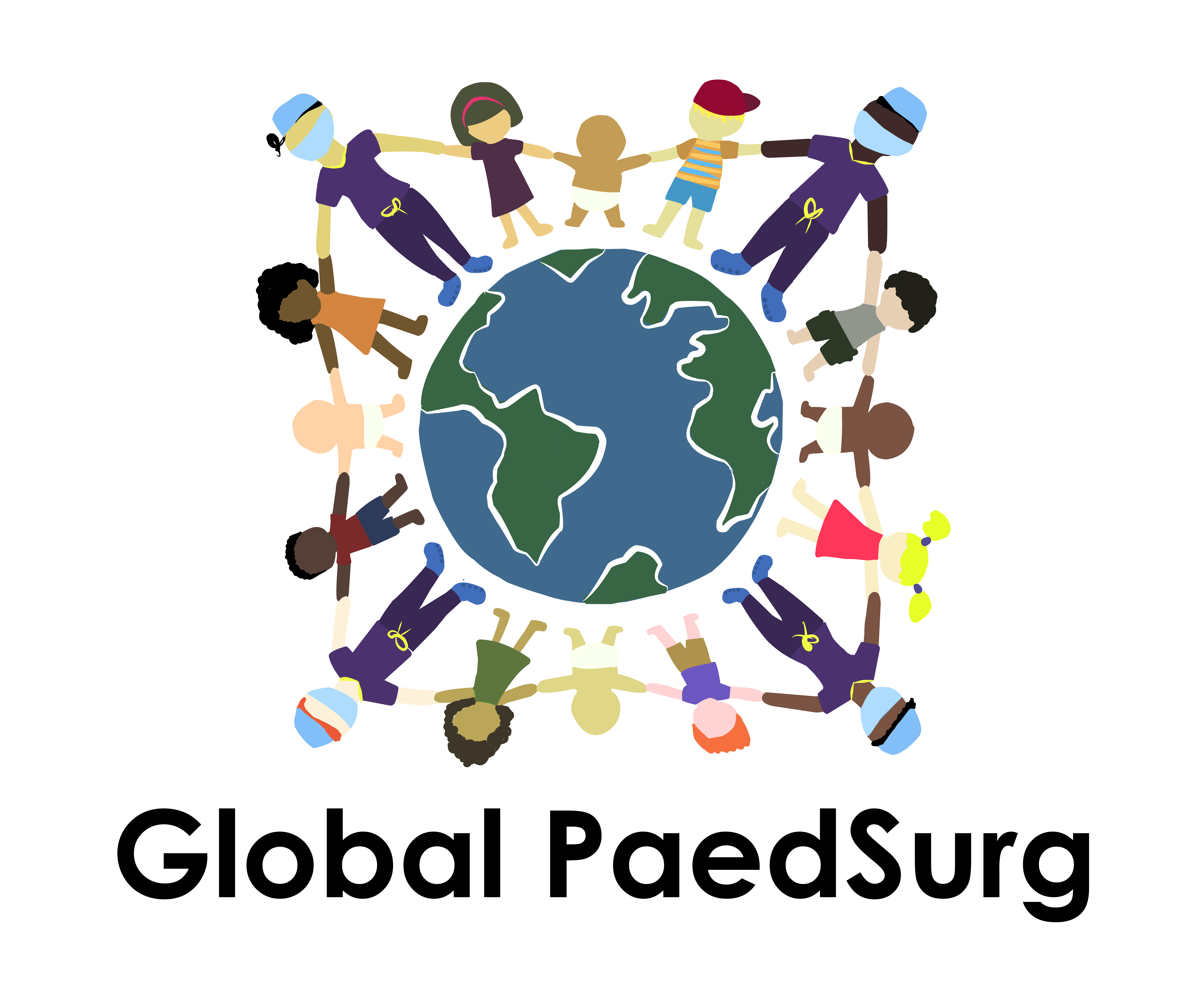 Global PaedSurg – Fellowship en Entrenamiento en InvestigaciónSesión 1 – octubre 26, 2018Introducción al Programa,Desarrollo de una Pregunta de Investigacióny comenzar una Revisión de la Literatura Estructura del Fellowship10 webinarios de una hora de duración a través de BlueJeans cada último viernes del mesUna sesión para investigadores principiantes Una sesión para investigadores experimentadosTodas las sesiones serán grabadas y los resúmenes serán circulados en múltiples idiomas.
Mentoría otorgada para colaboradores comenzando su propio proyectoEmparejamiento de mentores con aprendices durante el siguiente mes (a finales de noviembre)El tutor puede ser local – no tiene que ser un miembro de Global PaedSurg (por favor envíe detalles por correo electrónico a globalpaedsurg4@gmail.com si usted ya tiene la sugerencia o solicitud para tener un mentor)Se espera que los mentores tengan reuniones mensuales con los aprendices para apoyarlos en el desarrollo de un proyecto de investigaciónLa mentoría tiene como objetivo que dure dos años para permitir que se complete un proyectoLos proyectos de investigación pueden involucrar cualquier tema – no tiene que estar enfocados en Cirugía PediátricaUsted puede usar un proyecto ya existente para este FellowshipSe proveerá certificación al final del Fellowship al final del mismo, por el Global PaedSurg Research Collaboration, que es patrocinado por el King’s College London El certificado indica a cuantas sesiones se atendieron en totalNota: el Fellowship de Entrenamiento en Investigación no es un curso universitario formal, por lo que no hay créditos por parte del King’s College LondonHay recompensa por presentar y publicar su propia investigación (¡no solamente es marcar la casilla!)Sesión de Premio de Global PaedSurg Resúmenes de proyectos individuales pueden ser sometidos al final de los dos años de Fellowship. Video conferencia en línea para una colaboración Global PaedSurg más ampliaLos tres resúmenes más importantes ganarán un premioEvaluaciónDespués de cada sesión, una breve forma de retroalimentación (de 2-5 preguntas) será enviada a todos, de modo que se puedan evaluar y optimizar las sesiones.Las formas son anónimasAl final del curso completo ocurrirá una evaluación de capacidades de investigación Desarrollando una Pregunta de Investigación¿Qué es lo que actualmente se sabe y no se sabe sobre su tópico de investigación? Área de estudio ⇒ Revisión de la Literatura ⇒ Pregunta de Investigación⇒ meta de la investigación ⇒ objetivos de la investigación ⇒ métodos

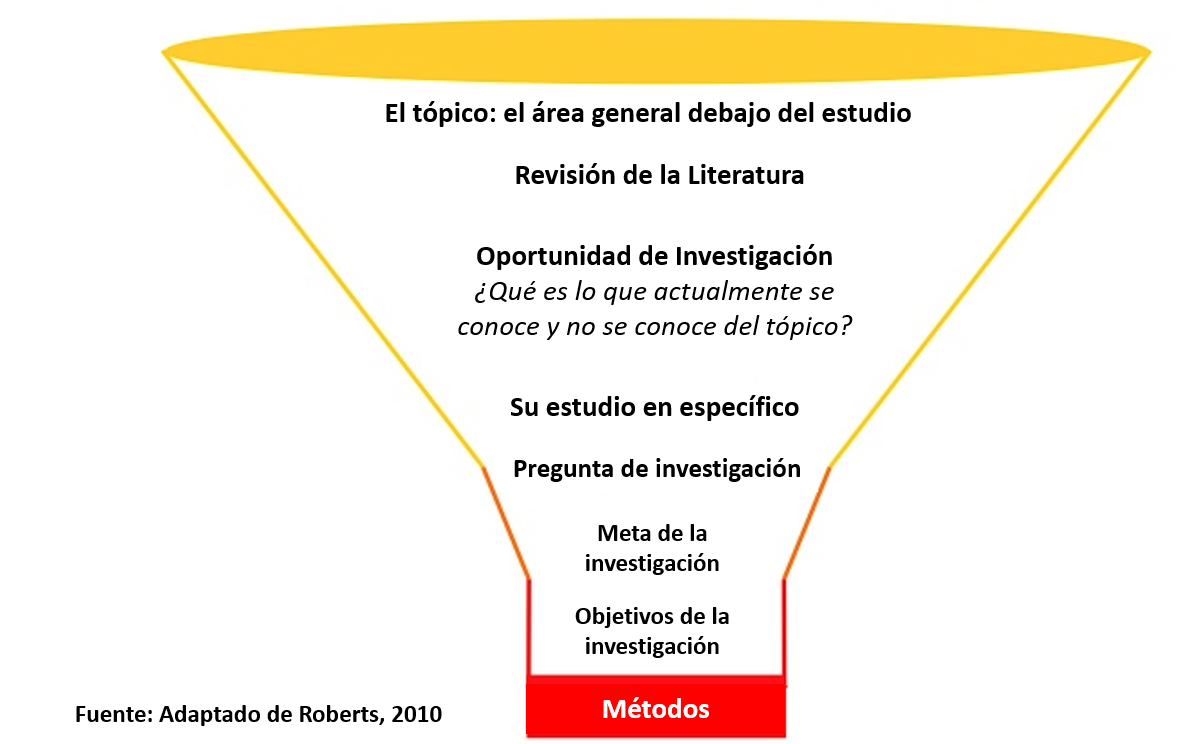 Revisión de la literaturaBases de datos: p. ej., PubMed, MEDLINE, Google ScholarHINARI para colaboradores en países de bajos y medianos ingresos (LMICs) para acceder a los artículos de manera gratuita o a bajo costo http://www.who.int/hinari/enDisponible en >115 paísesEncuestas o conjuntos de datos nacionales o internacionales, (p. ej., el estudio Global Burden of Disease)Sitio del Institute for Health Metrics and Evaluation (IHME)Perfiles de países mostrando datos demográficos existentes y el problema de enfermedades (p. ej., anomalías pediátricas, mortalidad infantil)http://www.healthdata.org/results/country-profilesHerramienta de Global Burden of Disease Results: http://ghdx.healthdata.org/gbd-results-toolDefiniendo su pregunta de investigaciónCinco características clave¿Es factible? (p. ej., cronograma, costos)¿Es interesante?¿Es importante? (esto es, ¿tiene impacto clínico?)¿Es clara y concisa?¿Es medible? Ejemplos¿Cuáles son los efectos de la obesidad infantil en los Estados Unidos?No es buena, ni suficientemente específica (esto es, ¿qué efectos? ¿en qué población?Mejor: ¿Como se correlaciona la obesidad infantil en el desempeño académico en niños de educación primaria?¿Las mujeres deberían de tomar hormonas para prevenir la perdida de hueso?No es buena, ni suficientemente específica (esto es, ¿qué hormonas? ¿en qué población de mujeres?Mejor: ¿El tomar estrógenos está asociado con un menor riesgo de osteoporosis en mujeres de más de 60 años?¿Puede una dieta vegetariana revertir la enfermedad cardiovascular?No es buena, ni suficientemente específica (esto es, ¿toda la enfermedad cardiovascular? ¿cómo está específicamente compuesta una dieta vegetariana? ¿Qué vamos a medir?Mejor: ¿Una dieta basada en plantas reduce los niveles de colesterol en pacientes con enfermedad cardiovascular? (esto es, el uso del colesterol sérico como un marcador de aterosclerosis y por lo tanto la enfermedad cardiovascular) ¿Pueden los pacientes con diabetes ser enseñados a controlar sus niveles de glucosa en sangre?No es buena. Es muy amplia (¿Todos los pacientes con diabetes? ¿Qué tipo de diabetes? ¿Qué tipo de enseñanza?)Mejor: ¿puede un programa estructurado e intensivo de educación en diabetes ayudar a los pacientes con diabetes tipo 2 a controlar sus niveles de glucosa en sangre?¿Cuales son los resultados de pacientes con anomalías congénitas globalmente?Mejor:¿Cual es la mortalidad y la tasa de complicaciones pre y postoperatorias en pacientes nacidos con siete anomalías congénitas comunes en países de bajos y medianos recursos (LMICs) comparados con países de altos ingresos (HICs) globalmente?Recursos adicionaleshttps://airs.library.qut.edu.au/resources/1/1/http://www.socscidiss.bham.ac.uk/research-question.htmlPlan de acciónSesión 2:  Escogiendo su diseño de estudioViernes 30 de noviembre 2018PARA HACERRealizar una  revisión de la literatura de su tópicoEscribir un  resumen de 500 palabrasRealizar un borrador de su pregunta de investigaciónEnviar una copia a su mentor y una copia a globalpaedsurg4@gmail.comNota– este es simplemente un borrador para ayudarle a pensar sobre el tópico de investigación y compartir ideas con su mentor. No necesita ser un elemento de trabajo final. 